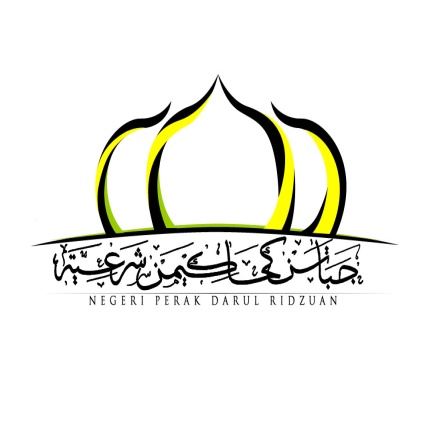 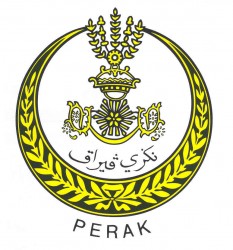 PANDUAN PENYEDIAAN AFFIDAVIT BAGI PERMOHONAN TEGAHAN/ INJUKSI MEMBAWA ANAK KELUAR MALAYSIA Dokumen ini adalah contoh penyediaan pemohonan dan affidavit. Pemohon perlu menaip semula dan menyediakannya mengikut contoh dan panduan yang telah disediakan.Dokumen hendaklah disediakan dalam saiz A4 ( POTRAIT ) dan dibuat dalam 4 salinanHendaklah menggunakan tulisan jenis Times News Roman bersaiz 12. Setiap baris hendaklah selang 1. 5 spacingSetiap perenggan hendaklah dinomborkan mengikut turutan.Penyataan affidavit hendaklah disediakan secara ringkas, tepat dan  padat. Elakkan ayat secara bercerita dan berjela-jela.Bagi penyediaan affidavit, hendaklah diikrarkan dan ditandatangani dihadapan pendaftar/hakim.Sebarang pertanyaan bolehlah merujuk dan menghubungi Mahkamah Syariah yang berhampiran dengan anda.BORANG MS 3
ENAKMEN TATACARA MAL MAHKAMAH SYARIAH (PERAK) 2004
(Subseksyen 13 (1))
PERMOHONANDALAM MAHKAMAH ………… SYARIAH DI …………………………DALAM NEGERI PERAK
KES PERMOHONAN NO. : …………………………………. ………………Nama………………..				  		PEMOHONK/P: ………………………Kepada 			PENDAFTAR				………Mahkamah Berkaitan…………				…………………………………………….Ambil perhatian bahawa ………………Nama………………  pemohon yang dinamakan di atas akan memohon kepada Mahkamah ………………………….……………. Syariah di …….…………………………………... pada…………..………….. hari …………., jam ……… pagi mendapatkan suatu perintah bahawa pemohon diberikan :Permohonan Tegahan/Injunksi Seksyen 105  Enakmen Keluarga Islam Perak 2004atas alasan yang dinyatakan dalam afidavit yang dilampirkan.Bertarikh pada…………haribulan…………..20….......................................................................
     Pemohon (atau Peguam Syarie bagi Pemohon)BORANG MS 26DALAM MAHKAMAH TINGGI SYARIAH DI ………………………DALAM NEGERI PERAK DARUL RIDZUANKES MAL NO: ………………………………………….SEKSYEN 105 / Tegahan/injuksi Membawa Anak Keluar MalaysiaANTARA…………Nama………………								PEMOHON NO. K/P: ..............................                          DENGAN…………Nama……...……. 						          		RESPONDEN NO. K/P: ………………….                                                                                         AFIDAVITBahawasanya saya …………..Nama Plaintif.……….. No K/p : ...............................    yang beralamat ……………………………………………………………..……….  Perak. Saya seorang ……………(pekerjaan)……….. dengan sesungguhnya berikrar dan menyatakan seperti berikut:-…	Sesalinan Kad Pengenalan dilampirkan di sini dan ditandakan sebagai                               Ekshibit (  ………-1).   Pihak responden adalah  ……….…Nama……….… No. K/p: ……………….. adalah suami/isteri yang sah kepada Plaintif dan beralamat di ………………………………………….Perak. Defendan bekerja sebagai ………………………….. Pemohon  dan responden telah berkahwin pada ………….……… dan kami telah dikurniakan …….. ( …. ) orang anak iaitu :-……….Nama……….    ….Tahun   No Surat Beranak : ……….………..Nama………    ….tahun   No Surat Beranak : ……..... …   Sesalinan Sijil Kelahiran mereka dilampirkan disini dan ditandakan    sebagai   Ekshibit (…………( 2 ) ( 3 ) ( 4)	Kami telah bercerai di Mahkamah Syariah …………………………………… pada ………………………………, Responden adalah warganegara ………………… dan telah telah menetap di Malaysia sejak …………tahun yang lalu.Selepas bercerai, responden berhasrat untuk pulang ke ………………. dan beliau memaklumkan kepada pemohon bahawa beliau akan membawa anak bersama.Responden sering pulang ke …………………….. atas urusan perniagaan beliau yang dijalankan disana.Oleh yang demikian, Plaintif dengan rendah diri memohon kepada Mahkamah yang mulia ini Perintah seperti berikut;Mahkamah menghalang responden membawa anak ke luar   Malaysia mengikut seksyen 105 Enakmen Keluarga Islam Perak 2004;   7.2         Kos ;         7.3  	 Lain-lain perintah atau relif yang Mahkamah ini fikirkan adil dan  suaimanfaat.Bertarikh pada ………….. haribulan……………….. 20…..Diikrarkan oleh ……Nama………………           	}				Di Mahkamah Tinggi Syariah  ………….       		}Pada       hb            20……	                  		}								         ………………………………							PemohonDihadapan……………………………….Hakim / pendaftarNotis Permohonan dan affidavit ini difailkan oleh .....Nama Pemohon….. yang beralamat No …………………………………………………Perak.BORANG MS 27ENAKMEN TATACARA MAL MAHKAMAH SYARIAH(PERAK) 2004(Subseksyen 114 (2))PENGENALPASTIAN EKSHIBITDALAM MAHKAMAH TINGGI SYARIAH DI NEGERI PERAKDALAM NEGERI PERAK DARUL RIDZUANKES PERMOHONAN NO:…………………………………………………..................NAMA.............................								PEMOHONK/P :...............................................Ini ialah ekshibit bertanda ............... ( ....... ) yang disebut dalam afidavit diangkat sumpah di hadapan saya pada ............haribulan..............20.....................................................PendaftarMahkamah TinggiSyariah PerakSENARAI SEMAK INJUKSIDOKUMEN YANG DIPERLUKANSENARAI SEMAK INJUKSIDOKUMEN YANG DIPERLUKANSENARAI SEMAK INJUKSIDOKUMEN YANG DIPERLUKANBILANGANBILANGAN DOKUMEN 1)4PEMOHONAN & AFIDAVIT2)4SALINAN KAD PENGENALAN**SALINAN SURAT PENGESAHAN PERMASTAUTINAN/ KETUA KAMPUNG /MAJIKAN  BAGI PIHAK-PIHAK YANG MEMPUNYAI KAD PENGENALAN YANG BERALAMAT SELAIN DARI NEGERI PERAK DAN SIJIL NIKAH YANG DIKELUARKAN OLEH NEGERI SELAIN PERAK3)4SALINAN SURAT NIKAH / CERAI / RUJUK4)4SALINAN SIJIL KELAHIRAN BAGI SETIAP  ANAK / DOKUMEN ANAK ANGKAT5)4**SALINAN INTERLOKUTORI BAGI PERMOHONAN YANG BERKAITAN6)4LAIN-LAIN DOKUMEN** SETIAP SALINAN HENDAKLAH DIAKUI SAH OLEH PEGAWAI GRED A / PENGHULU** SILA BAWA DOKUMEN ASAL SEMASA HARI SEBUTAN DAN PERBICARAANBAYARAN :………………………..